 Если ребенок отказывается 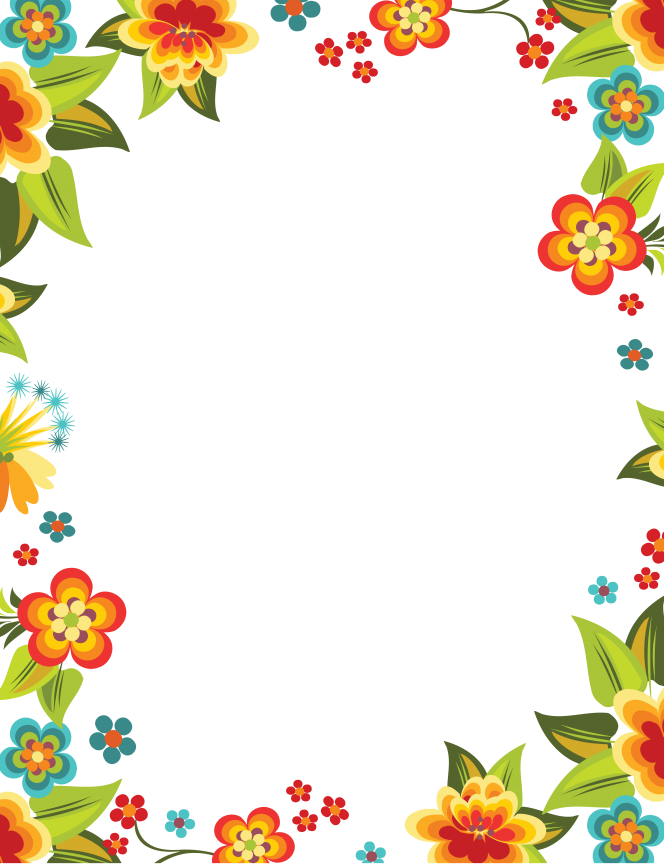 идти в детский сад...Моей дочери 3 года. Девочка не хочет идти в детский сад: плачет, кричит, возмущается. Оставить дочку дома нет возможности, надо выходить на работу. Почему она так себя ведет? Как убедить ее в том, что в садике  хорошо?М. А.Причин отказа ребенка идти в детский сад может быть несколько. Вот самые частые из них.Ребенок не хочет перемен. Дети на самом деле большие консерваторы. Стабильность, предсказуемость, повторяющийся режим жизни, привычная обстановка необходимы ребенку, чтобы чувствовать себя в безопасности и развиваться. В саду (даже в очень хорошем) все чужое, новое. Вот ребенок и заявляет маме: «Не пойду в детский сад!»Ребенок проще привыкнет к новым условиям, если будет точно знать, как изменится его жизнь. Объясните, чем детский сад похож на дом. Мы уже обсуждали, какие игры помогут в этом. Не вводите дополнительных изменений в жизнь ребенка в период подготовки к детскому саду и привыкания к нему. Свяжите предстоящий поход в детский сад с позитивными изменениями, с потребностями ребенка.Другой причиной нежелания идти в детский сад может стать протест ребенка против родителей. Ребенок в 2 - 3 года еще очень зависим от родителей. Мир большой, а ребенок маленький, и только пана и мама Moгут защитить от пугающей реальности. Родители, коюрые утверждают, что не могут остаться с ребенком и должны идти на работу, возмущают ребенка: «Как это не могут?» Возмущение и злость обычно выражаются в протестах: «Не пойду в детский сад!», «Не хочу в детский сад!»Важно помнить: если ваш ребенок имеет возможность выражать свою злость и несогласие словами — это хорошо. Принимать возмущение может быть неприятно и трудно, но необходимо. В ваших силах направить проявления возмущения ребенка в приемлемое русло.Поскольку вашей дочери сейчас 3,5 года, ее отказ идти в детский сад может быть связан с естественным в этом возрасте упрямством. Упрямство — свидетельство того, что психологи называют «кризисом трех лет». Об этом кризисе мы уже подробно рассказывали, напомним только, что в возрасте трех лет ребенок осознает себя как отдельную личность. Отделить себя от других вначале возможно только с помощью слова «нет!». Единственная цель ребенка — дать понять окружающим, что у него есть своя точка зрения и все должны с ней считаться: «Мама говорит, что надо идти в детский сад, значит, я не пойду!»Как быть родителю? Во-первых, предоставьте возможность для самостоятельных решений. Серьезные решения принимайте сами и ставьте ребенка перед фактом: «Все равно надо идти в детский сад», а для менее серьезных предлагайте альтернативу. Например, так: «Ты хочешь надеть синюю кофточку в детский садик или красную?»Во-вторых, принимайте точку зрения ребенка и настаивайте на своем. При этом лучше подтвердить, что вы услышали мнение дочери. Можно сказать: «Я понимаю, что сейчас тебе не хочется идти в детский сад» или «Я тебя слышу, ты возмущена». А потом твердо и спокойно добавить: «Ничего не поделаешь, в детский сад идти все равно придется». Если дочка будет с первого дня знать, что выбора у нее нет — посещение садика неизбежно, тогда все свои усилия она направит на скорейшую адаптацию. Совершенно естественно, что в ответ на вашу категоричность девочка разозлится. Но вы ведь уже знаете, как помочь дочери безопасно выразить гнев и возмущение !Если  начать общаться со специалистами детского сада , они  помогут вам  создать  оптимальные  условия  для  привыкания и  взаимодействия  людей,  которые  заботятся о  ребёнке.Если ребенок не отпускает маму и плачет...Мой ребенок (2 года и 10 месяцев) не хочет отпускать меня от себя, когда приходит в детский сад: слезы градом и истерика. Как только я ухожу, все сразу прекращается. Но это расставание каждое утро меня сильно расстраивает, хочется все бросить и остаться дома с ребенком. Подскажите, что делать в данной ситуации?0. Н,Слезы при расставании с мамой — очень частая проблема, с которой сталкиваются почти все родители. Начиная со второго дня посещения детского сада и в течение первых нескольких недель почти все дети младше четырех лет плачут в момент расставания с мамой. Расставание, как правило, тяжело дается самим родителям, и вполне естественно возникают мысли о том, чтобы все бросить и сидеть с ребенком дома. В то же время, если ребенок быстро успокаивается после расставания, принятия резких мер не требуется, не надо забирать ребенка из сада и бросать работу.Справиться с расставанием многим родителям помогает понимание того, что плач для ребонка по способ пережить разлуку. Так малыш выражает свои чувства свои желания, свой протест. Если mама спокойно  чувства ребенка, подтверждает (не только момент раставания) свою любовь к нему, ребенок будет более спокойно реагировать на расставание. Процесс обретения самостоятельности всегда идет с переменным успехом и требует времени. Даже в старшей группе дети каждый день заново переживают разлуку с родителями. Другое дело, что, привыкнув к садику, дети перестают реагировать на расставание длительным плачем, как в первые дни.Многое зависит от особенностей ребенка. Одни дети — бойкие и с легкостью привыкают к любой компании, другие — стеснительные и робкие и медленно привыкают к новому. Для первых бывает достаточно двух-трех недель, другим понадобится до двух месяцев. Если по прошествии двух месяцев в детском саду ребенок все еще остро реагирует на расставание с родителями, стоит проконсультироваться с психологом и найти дополнительные способы помочь ребенку. При этом стоит помнить, что после перерыва в посещении детского сада дети могут в первые дни в детском саду снова плакать и не отпускать маму. Такое бывает после каникул, болезни и даже выходных. Относитесь к этому спокойно, если нет других тревожных признаков.Терпение, спокойствие, уверенность мамы и профессионализм воспитателей со временем сделают свое дело: ребенок будет легко расставаться с мамой и включаться в жизнь группы. Возможно, само расставание будет сопровождаться грустью, но это лишь признак того, что между родителями и ребенком существует особая связь.Спасибо.